Środa, 8 kwietnia 2020Informatyka kl. 6 SP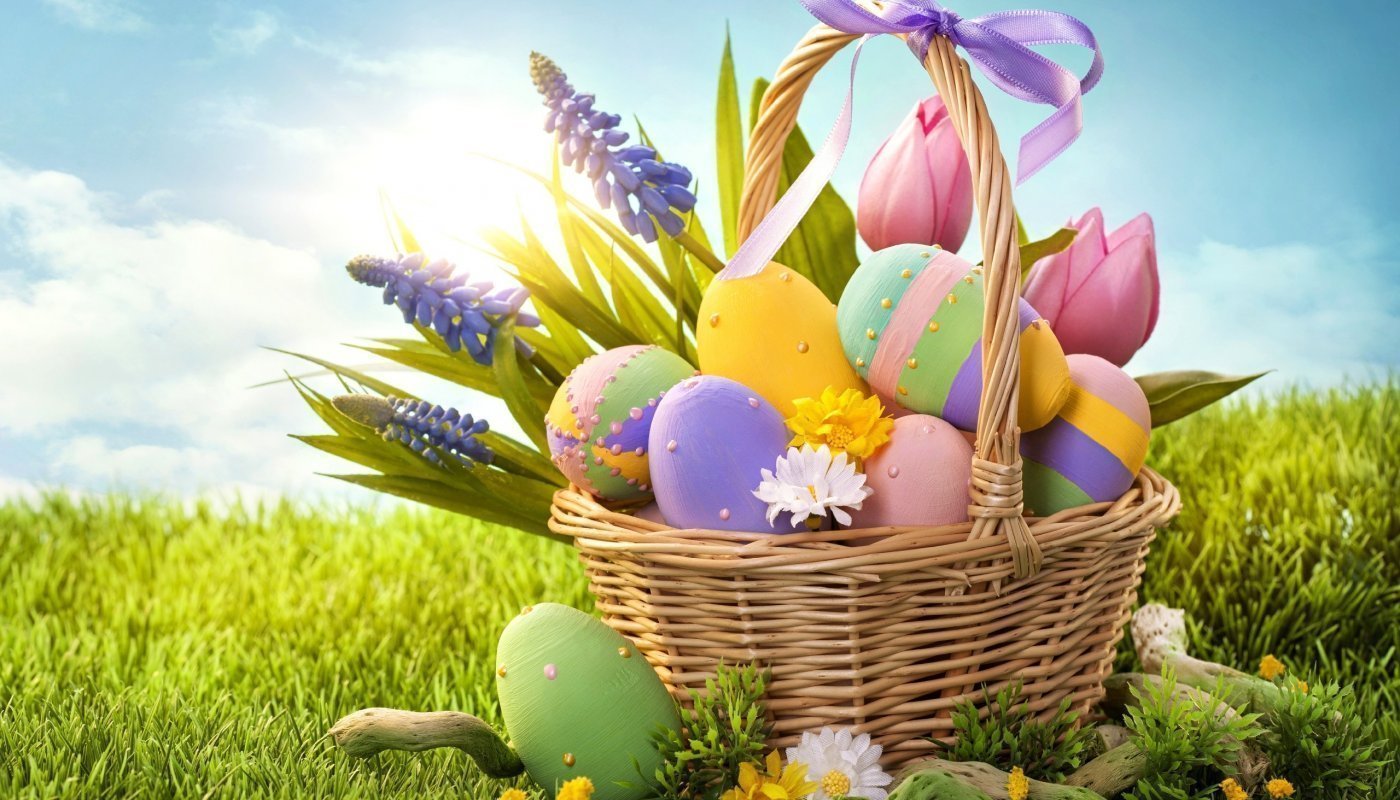 Kartka Wielkanocna W tym tygodniu wykonaj  dowolną techniką kartkę świąteczną. Może ona być wykonana na komputerze w programie Paint, Scratch, w telefonie lub na kartce papieru lub jeszcze inaczej. Wykorzystaj swoją pomysłowość i dostępne w domu materiały. Napisz również życzenia wielkanocne. Animowaną kartkę ze Scretcha, Painta lub kartkę wykonaną inną techniką można sfotografować i przesłać sms-em lub pocztą e-mail swoim koleżankom i kolegom, znajomym, babci, dziadkowi, swoim bliskim, nauczycielom, sąsiadom. (Ja również czekam na kartkę świąteczną z życzeniami od Ciebie: aldona.omen@wp.pl )Życzę miłej zabawy oraz Wesołych ŚwiątPozdrawiamPani od informatyka Aldona Omen-Wrzesińska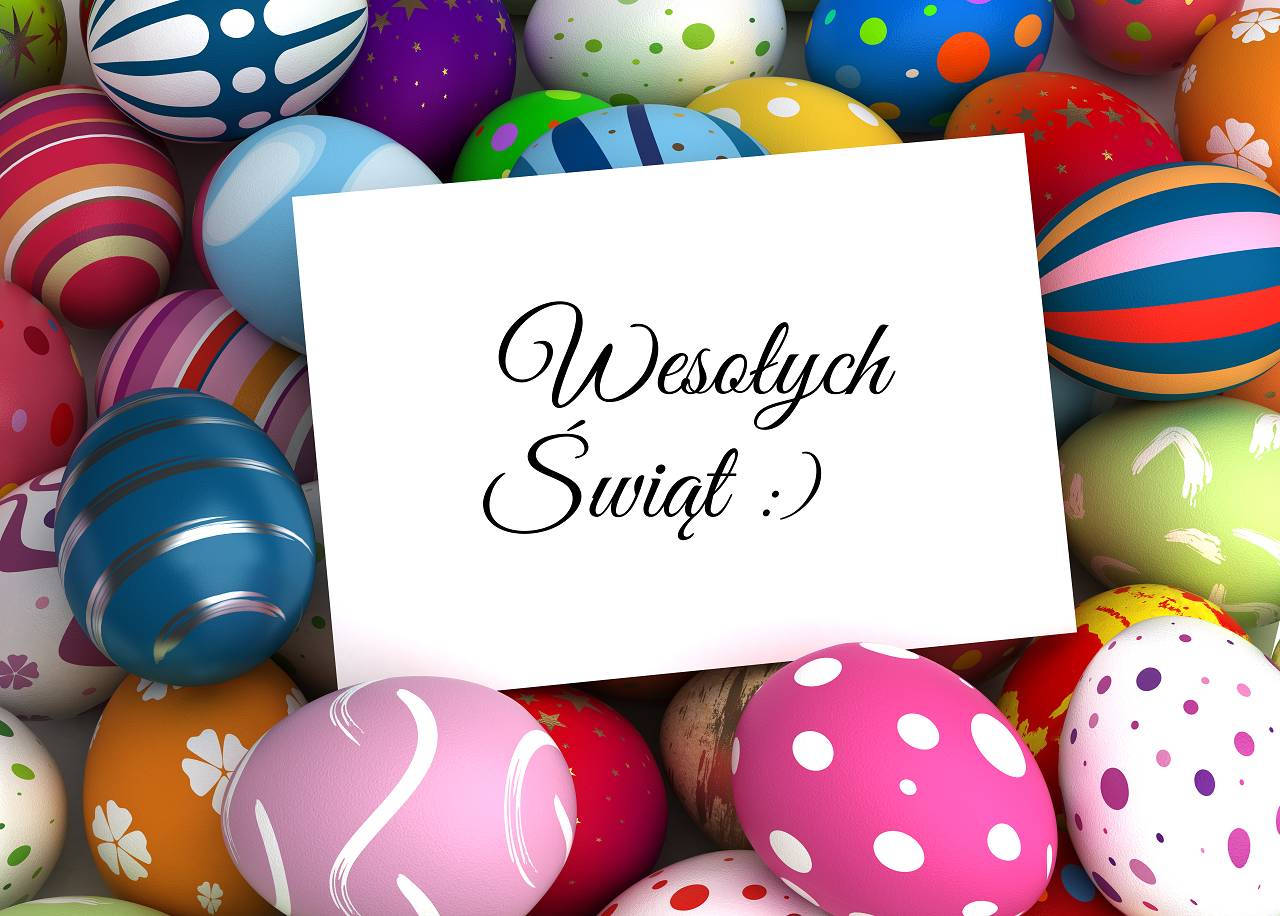 